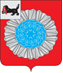 Российская  ФедерацияИркутская областьСлюдянский муниципальный районДУМА СЛЮДЯНСКОГО МУНИЦИПАЛЬНОГО РАЙОНАРЕШЕНИЕРешение принято районной Думой от  08 февраля 2022 года	В соответствии с пунктом 2 статьи 117 Бюджетного кодекса Российской Федерации, статьей 19 Федерального закона от 25.02.1999 года № 39-ФЗ "Об инвестиционной деятельности в Российской Федерации, осуществляемой в форме капитальных вложений", руководствуясь Федеральным законом от 06.10.2003 года № 131-ФЗ "Об общих принципах организации местного самоуправления в Российской Федерации", руководствуясь статьями 31, 48 Устава  Слюдянского муниципального района Иркутской области (новая редакция), зарегистрированного постановлением Губернатора Иркутской области № 303-П от 30 июня 2005 г., регистрационный номер № 14-3,            РАЙОННАЯ ДУМА РЕШИЛА:1. Утвердить прилагаемый Порядок предоставления муниципальных гарантий по инвестиционным проектам за счет средств бюджета Слюдянского муниципального района.2. Опубликовать настоящее решение в специальном выпуске газеты «Славное море», а также разместить на официальном сайте администрации Слюдянского муниципального района www.sludyanka.ru.3. Настоящее решение вступает в силу со дня, следующего за днем официального опубликования.Мэр Слюдянского муниципального района			                               	А.Г. Шульц	                                                     Председатель Думы Слюдянского муниципального района	                    А.В. НиколаевОт  08.02.2022 г.  № 5 – VII рд                                                                                                                    Утвержденрешением Думы Слюдянского муниципального районаот  08.02.2022 г.  № 5 – VII рдПорядокпредоставления муниципальных гарантий по инвестиционным проектам за счет средств бюджета Слюдянского муниципального районаI.Общие положения1.1. Настоящий Порядок разработан в соответствии со статьей 19 Федерального закона от 25 февраля 1999 года № 39-ФЗ «Об инвестиционной деятельности в Российской Федерации, осуществляемой в форме капитальных вложений», пунктом 2 статьи 117 Бюджетного кодекса Российской Федерации и устанавливает порядок предоставления муниципальных гарантий на реализацию инвестиционных проектов на территории Слюдянского муниципального района (далее – гарантии).  1.2. Понятия и термины, используемые в настоящем Порядке, применяются в значениях, определенных Федеральным законом от 25 февраля 1999 года № 39-ФЗ «Об инвестиционной деятельности в Российской Федерации, осуществляемой в форме капитальных вложений» и Бюджетным кодексом Российской Федерации.1.3. Гарантии предоставляются на конкурсной основе субъектам инвестиционной деятельности, реализующим инвестиционные проекты на территории Слюдянского муниципального района (далее – субъекты инвестиционной деятельности).Основными целями предоставления гарантий субъектам инвестиционной деятельности являются:-  стимулирование инвестиционной активности и привлечение средств инвесторов для развития экономики Слюдянского муниципального района;-  увеличение поступлений налоговых выплат в бюджет Слюдянского муниципального района от реализации инвестиционных проектов;-  повышение конкурентоспособности продукции, выпускаемой на территории Слюдянского муниципального района.   1.4. Гарантии предоставляются в пределах общего объема гарантий, указанных в программе гарантий, являющейся приложением к решению Думы Слюдянского муниципального района о бюджете на очередной финансовый год (очередной финансовый год и плановый период), на основании постановления администрации Слюдянского муниципального района и договора о предоставлении гарантии.II. Условия предоставления муниципальных гарантий2.1.Муниципалные гарантии предоставляются на безвозмездной основе и предусматривают субсидиарную ответственность по обеспеченному им обязательству принципала в пределах суммы гарантии.2.2.Предоставление муниципальных гарантий осуществляется при соблюдении следующих  условий (если иное не предусмотрено Бюджетным Кодексом Российской Федерации): - финансовое состояние принципала является удовлетворительным;-предоставление принципалом, третьим лицом до даты выдачи  муниципальной гарантии соответствующего требованиям статьи 115.3  Бюджетного Кодекса и гражданского законодательства Российской Федерации обеспечения исполнения обязательств принципала по удовлетворению регрессного требования гаранта к принципалу, возникающего в связи с исполнением в полном объеме или в какой-либо части гарантии;- отсутствие у принципала, его поручителей (гарантов) просроченной (неурегулированной) задолженности по денежным обязательствам перед Слюдянским муниципальным районом, предоставляющим муниципальную гарантию, неисполненной обязанности по уплате налогов, сборов, страховых взносов, пеней, штрафов, процентов, подлежащих уплате в соответствии с законодательством Российской Федерации о налогах и сборах, а также просроченной (неурегулированной) задолженности принципала, являющегося публично-правовым образованием, по муниципальной гарантии, ранее предоставленной в пользу Слюдянского муниципального района, предоставляющего муниципальную гарантию;- принципал не находится в процессе реорганизации или ликвидации, в отношении принципала не возбуждено производство по делу о несостоятельности (банкротстве).III. Организация и проведение конкурса на право заключения договора о предоставлении гарантии2.1. Решение о проведении конкурса на право заключения договора о предоставлении гарантии (далее - конкурс) принимается на основании постановления администрации Слюдянского муниципального района (далее – администрация), которым также утверждаются:извещение о проведении конкурса;создание комиссии по отбору лиц, претендующих на получение гарантий, а также состав такой комиссии;форма заявки для участия в конкурсе;перечень документов, необходимых для участия в конкурсе;форма договора о предоставлении гарантии. 2.2. Извещение о проведении конкурса должно содержать следующие сведения:условия предоставления гарантии;порядок, место и сроки подачи документов на участие в конкурсе с указанием даты и времени окончания их приема;срок заключения с победителем конкурса договора о предоставлении гарантии.2.3. Извещение о проведении конкурса, форма заявки на участие в конкурсе, а также перечень документов, необходимых для участия в конкурсе, подлежат размещению на официальном сайте администрации в информационно-телекоммуникационной сети "Интернет" в течение 7 рабочих дней со дня принятия решения о проведении конкурса.2.4. Конкурс проводится открытым способом.2.5. Отбор лиц, претендующих на получение гарантий, осуществляется комиссией по проведению конкурса (далее - комиссия). Решение о создании Комиссии и ее состав утверждаются постановлением администрации в соответствии с пунктом 2.1 настоящего Порядка.В состав комиссии включаются депутаты Думы Слюдянского муниципального района, представители администрации, а также представители общественных организаций.Комиссия состоит из председателя, секретаря и членов комиссии. Общее количество членов комиссии должно быть не менее 7 человек. Председатель комиссии осуществляет общее руководство деятельностью комиссии в соответствии с настоящим Порядком.Комиссия вправе привлекать для участия в ее работе специалистов (экспертов) государственных, муниципальных органов и организаций.Члены комиссии осуществляют свою деятельность на общественных началах.Заседание комиссии считается правомочным, если на нем присутствует не менее половины членов комиссии.Решения комиссии принимаются простым большинством голосов присутствующих членов комиссии. В случае равенства голосов голос председателя комиссии является решающим. Ход заседаний и принятие решений на заседаниях комиссии оформляются в виде протокола. Ведение и оформление протоколов заседаний комиссии осуществляет секретарь комиссии.Протоколы заседаний комиссии подписываются председателем комиссии, секретарем и всеми членами комиссии, присутствовавшими на заседании.2.6. Организационное обеспечение деятельности комиссии, в том числе по вопросам подготовки проведения заседаний комиссии, осуществляет администрация.2.7. Для участия в конкурсе лица, претендующие на получение гарантии, направляют на имя мэра Слюдянского муниципального района документы, перечень которых устанавливается постановлением администрации в соответствии с пунктом 2.1 настоящего Порядка.2.8. Не позднее 5 рабочих дней после даты окончания приема документов на участие в конкурсе мэр Слюдянского муниципального района направляет указанные документы на рассмотрение комиссии.2.9. В течение 10 рабочих дней со дня поступления документов для участия в конкурсе комиссия осуществляет проверку соответствия срока подачи и полноты представленных документов.2.10. В случае несоответствия представленных участниками конкурса документов требованиям конкурсной документации комиссия принимает решение об отказе в предоставлении гарантии указанным лицам и направляет указанное решение мэру Слюдянского муниципального района. Решение об отказе направляется администрацией участникам конкурса в письменном виде с обоснованием причин отказа.2.11. В случае соответствия документов на участие в конкурсе требованиям конкурсной документации указанные документы направляются комиссией в МКУ «Комитет финансов  Слюдянского муниципального района» (далее – Комитет финансов) для проведения:- анализа финансового состояния участников конкурса в целях предоставления гарантии в порядке, установленном постановлением администрации;- оценки соответствия участника конкурса требованиям, указанным в пункте 1.4 настоящего Порядка.2.12. По результатам рассмотрения представленных документов Комитет финансов направляет в комиссию заключение о финансовом состоянии участников конкурса с рекомендациями о предоставлении гарантии (далее - заключение). Срок подготовки указанного заключения составляет 30 рабочих дней со дня получения вышеуказанным органом документов на рассмотрение.2.13. В течение 5 рабочих дней со дня получения заключения комиссия проводит заседание по отбору участников конкурса, по результатам которого комиссией определяется победитель конкурса.2.14. Критериями определения победителя конкурса являются:- максимальный бюджетный эффект от реализации инвестиционного проекта;- наивысшая оценка научно-технических, организационных показателей, социальной и экономической эффективности инвестиционного проекта;- минимальный срок запрашиваемой гарантии;- максимальная доля собственных средств субъекта инвестиционной деятельности в общем объеме финансирования инвестиционного проекта;- наличие гарантий, в том числе ликвидность передаваемого в залог имущества и иных способов обеспечения исполнения обязательств по возврату предоставленных заемных средств;- наилучшее финансовое состояние субъекта инвестиционной деятельности, указанное в заключении.2.15. В течение 3 рабочих дней со дня проведения указанного заседания комиссия оформляет протокол о результатах проведения конкурса и направляет его копии мэру Слюдянского муниципального района и субъектам инвестиционной деятельности, принявшим участие в конкурсе.2.16. По результатам рассмотрения протокола о результатах проведения конкурса подготавливается постановление администрации о предоставлении гарантии победителю конкурса и направляется победителю приглашение на заключение договора о предоставлении гарантии.2.17. В случае участия в конкурсе только одного субъекта инвестиционной деятельности, документы которого соответствуют требованиям и условиям, предусмотренным конкурсной документацией, при наличии заключения с рекомендацией о предоставлении гарантии участнику комиссия вправе принять решение о предоставлении гарантии данному участнику.2.18. В случае признания конкурса несостоявшимся ввиду непредставления документов на участие в конкурсе, конкурс может быть проведен повторно в течение текущего года по инициативе мэра Слюдянского муниципального района.III.Предоставление и исполнение муниципальных гарантий3.1. Администрация в течение десяти дней со дня подписания постановления о  предоставлении гарантии заключает с победителем конкурса договор о предоставлении  гарантии.3.2. Основаниями  для досрочного  прекращения договора о предоставлении  гарантии являются  следующие случаи:-установление фактов нецелевого использования (неиспользования) выделенных бюджетных средств;-при осуществлении мониторинга хода реализации инвестиционного проекта выявлены недостоверные сведения об инвестиционном проекте;-уменьшены объемы софинансирования по сравнению с ранее запланированными объемами, приводящие к не достижению целей инвестиционного проекта;- в отношении субъекта инвестиционной деятельности проводятся процедуры банкротства или ликвидации;- субъектом инвестиционной деятельности более двух раз в период реализации инвестиционного проекта допущена неуплата  налогов, сборов, страховых взносов, пеней, штрафов, процентов, подлежащих уплате в соответствии с законодательством Российской Федерации о налогах и сборах;-систематически не выполняются требования контролирующих и надзорных органов об устранении выявленных нарушений законодательства Российской Федерации, а также утвержденных в установленном порядке стандартов (норм и правил), связанных реализацией инвестиционного проекта;- реализация инвестиционного проекта идет с отклонением  более 30 % от его параметров, включая оценку эффективности, на основе оценки которых принималось решение о предоставлении гарантии;- субъект инвестиционной деятельности не соблюдает своих обязательств  по реализации инвестиционного проекта, предусмотренных договором;- субъектом инвестиционной деятельности, являющимся публично-правовым образованием, допущено возникновение  просроченной (неурегулированной) задолженности по гарантии, ранее предоставленной в пользу Слюдянского муниципального района, предоставляющего  муниципальную гарантию.IV. Заключительные положения4.1. Если исполнение гарантом муниципальной гарантии ведет к возникновению права регрессного требования гаранта к принципалу либо обусловлено уступкой гаранту прав требования бенефициара к принципалу, денежные средства на исполнение такой муниципальной гарантии учитываются в источниках финансирования дефицита бюджета муниципального района, а исполнение обязательств по такой муниципальной гарантии отражается как предоставление бюджетного кредита.Если исполнение гарантом муниципальной гарантии не ведет к возникновению права регрессного требования гаранта к принципалу либо не обусловлено уступкой гаранту прав требования бенефициара к принципалу, денежные средства на исполнение такой муниципальной гарантии учитываются в расходах бюджета муниципального района.Денежные средства, полученные гарантом в счет возмещения гаранту в порядке регресса денежных средств, уплаченных гарантом во исполнение в полном объеме или в какой-либо части обязательств по гарантии, или исполнения уступленных гаранту прав требования бенефициара к принципалу, отражаются как возврат бюджетных кредитов.4.2. Обязательства, вытекающие из муниципальной гарантии, включаются в состав муниципального долга Слюдянского муниципального района.Предоставление и исполнение муниципальных гарантий отражается в муниципальной долговой книге.4.3. Комитет финансов Слюдянского муниципального района ведет учет выданных гарантий, увеличения муниципального долга по ним, сокращения муниципального долга вследствие исполнения субъектами инвестиционной деятельности либо третьими лицами в полном объеме или в какой-либо части обязательств субъектов инвестиционной деятельности, обеспеченных гарантиями, прекращения по иным основаниям в полном объеме или в какой-либо части обязательств субъектов инвестиционной деятельности, обеспеченных гарантиями, а также в иных случаях, установленных  муниципальными  гарантиями.     4.4. Вопросы, не урегулированные настоящим Порядком, регулируются действующим законодательством.И.о. председателя Комитета финансов Слюдянского района					                                       С.Б.АдамоваОб утверждении Порядка предоставления муниципальных гарантий по инвестиционным проектам за счет средств бюджета Слюдянского муниципального района